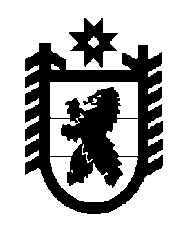 Российская Федерация Республика Карелия    РАСПОРЯЖЕНИЕГЛАВЫ РЕСПУБЛИКИ КАРЕЛИЯ	В соответствии с Положением об именных стипендиях имени Я. Ругоева и Р. Рождественского для литературно одаренных студентов и аспирантов высшего профессионального образования, утвержденным Указом Главы Республики Карелия от 31 декабря 2008 года № 98:1. Назначить именную стипендию имени Я. Ругоева для литературно одаренных студентов и аспирантов высшего профессионального образования Потаповой Элине Андреевне, студентке факультета прибалтийско-финской филологии и культуры федерального государственного бюджетного образовательного учреждения высшего профессионального образования «Петрозаводский государственный университет».2. Назначить именную стипендию имени Р. Рождественского для литературно одаренных студентов и аспирантов высшего профес-сионального образования  Лазаревой Марине Владимировне, студентке теоретико-дирижерского факультета федерального государственного бюджетного образовательного учреждения высшего образования «Петрозаводская государственная консерватория имени А.К. Глазунова».3. Министерству культуры Республики Карелия осуществить выплату именных стипендий имени Я. Ругоева и Р. Рождественского в срок до 31 декабря 2015 года в пределах средств, предусмотренных бюджетной росписью на 2015 год.          Глава Республики  Карелия                                                               А.П. Худилайненг. Петрозаводск22 декабря  2015 года№ 453-р